ПроектРОССИЙСКАЯ ФЕДЕРАЦИЯИвановская область Совет Южского муниципального районаРЕШЕНИЕот _______________ № _____г. ЮжаО внесении изменений в Решение Совета Южского муниципального района от 30.05.2014 г. №73  «Об изложении в  новой редакции отраслевого Положения об условиях оплаты труда работников муниципального казенного учреждения «Южский молодежный центр» Всоответствии с Трудовым кодексом Российской Федерации, Уставом Южского муниципального района, Решением Совета Южского муниципального района от 11.09.2019 года № 79 «Об индексации заработной платы работников муниципальных учреждений Южского муниципального района и работников органов местного самоуправления Южского муниципального района», Совет  Южского муниципального района РЕШИЛ: 
1. Внести в решение Совета Южского муниципального района от 30.05.2014 года №73 «Об изложении в новой редакции отраслевого Положения об условиях оплаты труда работников муниципального казенного учреждения «Южский молодежный центр» следующие изменения:- Приложение №1 «Должностные оклады (оклады, ставки заработной платы) по квалификационным уровням профессиональных квалификационных групп (ПКГ) в зависимости от повышающих коэффициентов к минимальным окладам по квалификационным уровням ПКГ» к Положению об оплате труда МКУ «Южский молодежный	 центр» изложить в новой редакции (прилагается).2. Настоящее решение вступает в силу после дня его опубликования и     распространяется на правоотношения, возникшие с 01.10.2019 года. 3. Опубликовать настоящее решение в официальном издании «Правовой вестник Южского муниципального района»  и  на официальном сайте Южского муниципального района  www.yuzha.ru. Глава Южского муниципального района         В.И. МальцевПредседатель Совета Южского муниципального районаЕ.А. МуратоваПриложение к решению Совета Южского муниципального района от ________ г. №___«О внесении изменений в Решение Совета Южского муниципального района от 30.05.2014 г. №73  «Об изложении в  новой редакции отраслевого Положения об условиях оплаты труда работников муниципального казенного учреждения «Южский молодежный центр»»«Приложение №1 к Положению об оплате труда МКУ «Южский молодежный центр»  Должностные оклады (оклады, ставки заработной платы) по квалификационным уровням профессиональных квалификационных групп (ПКГ) в зависимости от повышающих коэффициентов к минимальным окладам по квалификационным уровням ПКГ ПКГ общеотраслевых профессий рабочих  (утверждены приказом Министерства  здравоохранения и социального развития Российской Федерации от 29.05.2008 № 248н)ПКГ  должностей служащих (утверждены приказом Министерства здравоохранения и социального развития Российской Федерации от 29.05.2008 г. № 247н)номер уровня ПКГКвалификационный уровеньДолжности, отнесенные к квалификационным уровнямМинимальный оклад, руб.ПКГ «Общеотраслевые профессии рабочих первого уровня»ПКГ «Общеотраслевые профессии рабочих первого уровня»ПКГ «Общеотраслевые профессии рабочих первого уровня»ПКГ «Общеотраслевые профессии рабочих первого уровня»11 квалификационный уровень Уборщик служебных помещений                        2890Квалификационный уровеньДолжности, отнесенные к квалификационным уровнямМинимальный оклад,руб.Повышающий коэффициент по занимаемой должностиПКГ должностей работниковПКГ должностей работниковПКГ должностей работниковПКГ должностей работников 1квалификационный уровеньСпециалист по работе с молодежью34611.начальное профессиональное образование -1,052. среднее профессиональное (специальное)  образование -  1,13. высшее образование  - 1,3 ».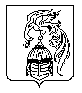 